ПРАВИТЕЛЬСТВО РОССИЙСКОЙ ФЕДЕРАЦИИПОСТАНОВЛЕНИЕот 5 мая 2012 г. N 467О ПРОВЕДЕНИИМОНИТОРИНГА И ОЦЕНКИ ЭФФЕКТИВНОСТИ ЛИЦЕНЗИРОВАНИЯКОНКРЕТНЫХ ВИДОВ ДЕЯТЕЛЬНОСТИВ соответствии с Федеральным законом "О лицензировании отдельных видов деятельности" Правительство Российской Федерации постановляет:1. Утвердить прилагаемые Правила проведения мониторинга и оценки эффективности лицензирования конкретных видов деятельности.(п. 1 в ред. Постановления Правительства РФ от 25.02.2022 N 233)2. Федеральным органам исполнительной власти, Государственной корпорации по космической деятельности "Роскосмос" и органам исполнительной власти субъектов Российской Федерации, осуществляющим лицензирование конкретных видов деятельности, организовать подготовку докладов в соответствии с Правилами, утвержденными настоящим постановлением.(в ред. Постановления Правительства РФ от 18.03.2020 N 298)3. Реализация настоящего постановления осуществляется федеральными органами исполнительной власти в пределах установленной численности работников их центральных аппаратов, территориальных органов и бюджетных ассигнований, предусмотренных федеральным органам исполнительной власти в федеральном бюджете на соответствующий год на руководство и управление в сфере установленных функций, а также Государственной корпорацией по космической деятельности "Роскосмос" за счет бюджетных ассигнований, предусмотренных ей в федеральном бюджете на финансовое обеспечение выполнения возложенных на нее государственных полномочий и функций.(в ред. Постановления Правительства РФ от 18.03.2020 N 298)Председатель ПравительстваРоссийской ФедерацииВ.ПУТИНУтвержденыпостановлением ПравительстваРоссийской Федерацииот 5 мая 2012 г. N 467ПРАВИЛАПРОВЕДЕНИЯ МОНИТОРИНГА И ОЦЕНКИ ЭФФЕКТИВНОСТИ ЛИЦЕНЗИРОВАНИЯКОНКРЕТНЫХ ВИДОВ ДЕЯТЕЛЬНОСТИ1. Настоящие Правила определяют порядок проведения мониторинга и оценки эффективности лицензирования конкретных видов деятельности, критерии такой оценки, перечень информации, предоставляемой лицензирующими органами для проведения мониторинга и оценки эффективности лицензирования конкретных видов деятельности.(п. 1 в ред. Постановления Правительства РФ от 25.02.2022 N 233)1(1). Мониторинг и оценка эффективности лицензирования конкретных видов деятельности проводятся Министерством экономического развития Российской Федерации в целях определения состояния развития лицензирования отдельных видов деятельности и принятия при необходимости мер, направленных на совершенствование лицензирования отдельных видов деятельности.(п. 1(1) введен Постановлением Правительства РФ от 25.02.2022 N 233)1(2). Мониторинг лицензирования конкретных видов деятельности заключается в получении и анализе информации в сфере лицензирования, включая информацию об осуществляемой лицензирующими органами деятельности по лицензированию, применении ими информационных технологий, состоянии нормативно-правового регулирования в области лицензирования, а также в проведении при необходимости в соответствии с пунктом 20 настоящих Правил выборочной оценки государственных информационных систем, используемых в сфере лицензирования.Оценка эффективности лицензирования конкретных видов деятельности заключается в оценке значений показателей эффективности лицензирования конкретных видов деятельности в соответствии с критериями по перечню согласно приложению N 1.(п. 1(2) введен Постановлением Правительства РФ от 25.02.2022 N 233)1(3). Проведение мониторинга и оценки эффективности лицензирования конкретных видов деятельности осуществляется на основании информации, содержащейся:а) в докладах о лицензировании отдельных видов деятельности (далее - доклады), подготавливаемых в соответствии с настоящими Правилами;б) в информационных системах (подсистемах информационных систем), содержащих информацию в сфере лицензирования конкретных видов деятельности.(п. 1(3) введен Постановлением Правительства РФ от 25.02.2022 N 233)1(4). Для проведения мониторинга и оценки эффективности лицензирования конкретных видов деятельности лицензирующими органами предоставляется информация по перечню согласно приложению N 2.(п. 1(4) введен Постановлением Правительства РФ от 25.02.2022 N 233)2. Доклады подготавливаются ежегодно по итогам своей деятельности:а) федеральными органами исполнительной власти и Государственной корпорацией по космической деятельности "Роскосмос", уполномоченными на осуществление лицензирования отдельных видов деятельности;(в ред. Постановления Правительства РФ от 18.03.2020 N 298)б) органами исполнительной власти субъектов Российской Федерации, уполномоченными на осуществление лицензирования отдельных видов деятельности на территории субъекта Российской Федерации, в части осуществления полномочий Российской Федерации, переданных субъектам Российской Федерации;в) органами исполнительной власти субъектов Российской Федерации, осуществляющими лицензирование заготовки, хранения, переработки и реализации лома черных металлов, цветных металлов, а также лицензирование деятельности по управлению многоквартирными домами.(в ред. Постановления Правительства РФ от 13.09.2016 N 910)3 - 5. Утратили силу с 1 марта 2022 года. - Постановление Правительства РФ от 25.02.2022 N 233.6. Доклады подписываются руководителями органов исполнительной власти, указанных в пункте 2 настоящих Правил, и руководителем Государственной корпорации по космической деятельности "Роскосмос".(в ред. Постановления Правительства РФ от 18.03.2020 N 298)7. Орган исполнительной власти субъекта Российской Федерации, уполномоченный на осуществление лицензирования конкретного вида деятельности на территории субъекта Российской Федерации в части осуществления полномочий Российской Федерации, переданных субъекту Российской Федерации, представляет доклад в федеральный орган исполнительной власти, осуществляющий контроль за исполнением переданных полномочий.Органы исполнительной власти субъектов Российской Федерации, осуществляющие лицензирование заготовки, хранения, переработки и реализации лома черных металлов, цветных металлов, представляют в Министерство промышленности и торговли Российской Федерации доклады о лицензировании заготовки, хранения, переработки и реализации лома черных металлов, цветных металлов.(абзац введен Постановлением Правительства РФ от 06.04.2018 N 414)Органы исполнительной власти субъектов Российской Федерации, осуществляющие лицензирование деятельности по управлению многоквартирными домами, представляют в Министерство строительства и жилищно-коммунального хозяйства Российской Федерации доклады о лицензировании деятельности по управлению многоквартирными домами.(абзац введен Постановлением Правительства РФ от 06.04.2018 N 414)Доклады представляются в соответствующий федеральный орган исполнительной власти Российской Федерации в электронной форме посредством государственной автоматизированной информационной системы "Управление" до 20 февраля года, следующего за отчетным годом.(абзац введен Постановлением Правительства РФ от 06.04.2018 N 414)8. В Министерство экономического развития Российской Федерации представляются доклады:федеральными органами исполнительной власти - с указанием сведений о лицензировании конкретного вида деятельности, а также сведений о лицензировании конкретного вида деятельности, полномочия по осуществлению которого переданы субъектам Российской Федерации.При осуществлении лицензирования двух и более видов деятельности представляется сводный доклад с указанием сведений отдельно по каждому лицензируемому виду деятельности;Министерством промышленности и торговли Российской Федерации - сводный доклад о лицензировании заготовки, хранения, переработки и реализации лома черных металлов, цветных металлов;Министерством строительства и жилищно-коммунального хозяйства Российской Федерации - сводный доклад о лицензировании деятельности по управлению многоквартирными домами.Государственной корпорацией по космической деятельности "Роскосмос" - с указанием сведений о лицензировании космической деятельности.(абзац введен Постановлением Правительства РФ от 18.03.2020 N 298)(п. 8 в ред. Постановления Правительства РФ от 06.04.2018 N 414)9. Доклады представляются в Министерство экономического развития Российской Федерации до 15 марта года, следующего за отчетным годом, в электронной форме посредством государственной автоматизированной информационной системы "Управление".(п. 9 в ред. Постановления Правительства РФ от 28.10.2015 N 1149)10. Утратил силу с 1 марта 2022 года. - Постановление Правительства РФ от 25.02.2022 N 233.11. Сведения, содержащиеся в докладах, являются открытыми, общедоступными и размещаются на официальных сайтах федеральных органов исполнительной власти и их территориальных органов, Государственной корпорации по космической деятельности "Роскосмос" и органов исполнительной власти субъектов Российской Федерации в информационно-телекоммуникационной сети "Интернет", за исключением сведений, распространение которых ограничено или запрещено в соответствии с законодательством Российской Федерации.(в ред. Постановления Правительства РФ от 18.03.2020 N 298)12. Получение информации, предусмотренной подпунктом "б" пункта 1(3) настоящих Правил, осуществляется посредством передачи в режиме реального времени информации в государственную автоматизированную информационную систему "Управление" из информационных систем (подсистем информационных систем), содержащих информацию в сфере лицензирования, в том числе из следующих информационных систем (подсистем информационных систем):а) единый реестр учета лицензий, формирование и ведение которого осуществляются в соответствии с постановлением Правительства Российской Федерации от 24 октября 2011 г. N 861 "О федеральных государственных информационных системах, обеспечивающих предоставление в электронной форме государственных и муниципальных услуг (осуществление функций)";б) подсистема, предполагающая сбор отчетности, государственной информационной системы "Типовое облачное решение по автоматизации контрольной (надзорной) деятельности", предусмотренной Положением о государственной информационной системе "Типовое облачное решение по автоматизации контрольной (надзорной) деятельности", утвержденным постановлением Правительства Российской Федерации от 21 апреля 2018 г. N 482 "О государственной информационной системе "Типовое облачное решение по автоматизации контрольной (надзорной) деятельности" (далее - подсистема).(п. 12 введен Постановлением Правительства РФ от 25.02.2022 N 233)13. Информация предоставляется в подсистему:а) федеральными органами исполнительной власти и Государственной корпорацией по космической деятельности "Роскосмос", уполномоченными на осуществление лицензирования отдельных видов деятельности;б) федеральными органами исполнительной власти, осуществляющими контроль за исполнением полномочий в области лицензирования отдельных видов деятельности, переданных субъекту Российской Федерации, в отношении лицензирования, осуществляемого органами исполнительной власти субъекта Российской Федерации в рамках переданных субъекту Российской Федерации полномочий в области лицензирования отдельных видов деятельности;в) Министерством промышленности и торговли Российской Федерации в отношении лицензирования заготовки, хранения, переработки и реализации лома черных металлов, цветных металлов;г) Министерством строительства и жилищно-коммунального хозяйства Российской Федерации в отношении лицензирования деятельности по управлению многоквартирными домами.(п. 13 введен Постановлением Правительства РФ от 25.02.2022 N 233)14. Информация предоставляется в подсистему посредством заполнения должностными лицами федеральных органов исполнительной власти, указанных в пункте 13 настоящих Правил, и должностными лицами Государственной корпорации по космической деятельности "Роскосмос" полей, предусмотренных в личных кабинетах подсистемы в разделе "Мониторинг лицензирования". В случае осуществления федеральным органом исполнительной власти или органом исполнительной власти субъекта Российской Федерации лицензирования нескольких видов деятельности информация предоставляется в подсистему отдельно по каждому лицензируемому виду деятельности.(п. 14 введен Постановлением Правительства РФ от 25.02.2022 N 233)15. Информация о применении лицензирующими органами информационных технологий предоставляется в соответствии с опросной формой в разделе "Мониторинг лицензирования" подсистемы.(п. 15 введен Постановлением Правительства РФ от 25.02.2022 N 233)16. У федеральных органов исполнительной власти, указанных в пункте 13 настоящих Правил, и Государственной корпорации по космической деятельности "Роскосмос" посредством подсистемы может быть запрошена в соответствии с опросными формами иная необходимая для проведения мониторинга и оценки эффективности лицензирования конкретных видов деятельности информация.(п. 16 введен Постановлением Правительства РФ от 25.02.2022 N 233)17. На основании информации, передаваемой в соответствии с пунктом 12 настоящих Правил, в государственной автоматизированной информационной системе "Управление" в режиме реального времени в автоматическом режиме могут осуществляться сопоставление и анализ отдельных показателей в сфере лицензирования.(п. 17 введен Постановлением Правительства РФ от 25.02.2022 N 233)18. Министерство экономического развития Российской Федерации подготавливает итоговый доклад за отчетный год, содержащий результаты мониторинга и оценки эффективности лицензирования конкретных видов деятельности, и представляет его в Правительство Российской Федерации до 1 июня года, следующего за отчетным. При подготовке итогового доклада используется информация, содержащаяся в докладах, а также переданная в автоматическом режиме в государственную автоматизированную информационную систему "Управление" из информационных систем (подсистем информационных систем) информация в сфере лицензирования конкретных видов деятельности.(п. 18 введен Постановлением Правительства РФ от 25.02.2022 N 233)19. В случае расхождения информации, содержащейся в докладах, и информации, переданной в автоматическом режиме из информационных систем (подсистем информационных систем) в государственную автоматизированную информационную систему "Управление", при подготовке Министерством экономического развития Российской Федерации итогового доклада используется информация, переданная в автоматическом режиме из информационных систем (подсистем информационных систем) в государственную автоматизированную информационную систему "Управление".(п. 19 введен Постановлением Правительства РФ от 25.02.2022 N 233)20. В целях установления достоверности предоставляемой в подсистему информации о применении лицензирующими органами информационных технологий Министерство экономического развития Российской Федерации вправе осуществлять выборочную оценку государственных информационных систем, используемых в сфере лицензирования. Выборочная оценка государственных информационных систем, используемых в сфере лицензирования, осуществляется посредством сопоставления предоставленной в подсистему информации о применении лицензирующими органами информационных технологий с фактической функциональностью государственных информационных систем, используемых в сфере лицензирования. Для проведения такой оценки Министерству при необходимости предоставляется доступ к указанным государственным информационным системам.(п. 20 введен Постановлением Правительства РФ от 25.02.2022 N 233)Приложение N 1к Правилам проведения мониторингаи оценки эффективности лицензированияконкретных видов деятельностиПЕРЕЧЕНЬКРИТЕРИЕВ ОЦЕНКИ ЭФФЕКТИВНОСТИ ЛИЦЕНЗИРОВАНИЯКОНКРЕТНЫХ ВИДОВ ДЕЯТЕЛЬНОСТИ1. Процент заявлений о предоставлении лицензий, поданных с использованием федеральной государственной информационной системы "Единый портал государственных и муниципальных услуг (функций)".2. Достижение ключевых показателей вида государственного лицензионного контроля (надзора).3. Средний срок предоставления лицензии.4. Средний срок внесения изменений в реестр лицензий (при намерении лицензиата осуществлять лицензируемую деятельность по новому адресу или при намерении выполнять (оказывать) новые работы (услуги) в составе лицензируемого вида деятельности).5. Процент заявлений о предоставлении лицензии, рассмотренных лицензирующим органом с нарушением установленного срока.6. Процент заявлений о внесении изменений в реестр лицензий (при намерении лицензиата осуществлять лицензируемую деятельность по новому адресу или при намерении выполнять (оказывать) новые работы (услуги) в составе лицензируемого вида деятельности), рассмотренных лицензирующим органом с нарушением установленного срока.Приложение N 2к Правилам проведения мониторингаи оценки эффективности лицензированияконкретных видов деятельностиПЕРЕЧЕНЬИНФОРМАЦИИ, ПРЕДОСТАВЛЯЕМОЙ ЛИЦЕНЗИРУЮЩИМИ ОРГАНАМИДЛЯ ПРОВЕДЕНИЯ МОНИТОРИНГА И ОЦЕНКИ ЭФФЕКТИВНОСТИЛИЦЕНЗИРОВАНИЯ КОНКРЕТНЫХ ВИДОВ ДЕЯТЕЛЬНОСТИ--------------------------------<*> Информация предоставляется по каждому из лицензируемых видов деятельности.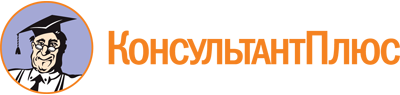 Постановление Правительства РФ от 05.05.2012 N 467
(ред. от 25.02.2022)
"О проведении мониторинга и оценки эффективности лицензирования конкретных видов деятельности"
(вместе с "Правилами проведения мониторинга и оценки эффективности лицензирования конкретных видов деятельности")Документ предоставлен КонсультантПлюс

www.consultant.ru

Дата сохранения: 27.03.2023
 Список изменяющих документов(в ред. Постановлений Правительства РФ от 25.02.2014 N 145,от 28.10.2015 N 1149, от 13.09.2016 N 910, от 06.04.2018 N 414,от 18.03.2020 N 298, от 25.02.2022 N 233)Список изменяющих документов(в ред. Постановлений Правительства РФ от 25.02.2014 N 145,от 28.10.2015 N 1149, от 13.09.2016 N 910, от 06.04.2018 N 414,от 18.03.2020 N 298, от 25.02.2022 N 233)Список изменяющих документов(в ред. Постановления Правительства РФ от 25.02.2022 N 233)Список изменяющих документов(в ред. Постановления Правительства РФ от 25.02.2022 N 233)Предоставляемая информация <*>Предоставляемая информация <*>Порядок предоставления информации1.Информация о состоянии нормативно-правового регулирования в области лицензирования конкретных видов деятельности (данные анализа нормативных правовых актов, регламентирующих деятельность лицензирующих органов и их должностных лиц по осуществлению лицензирования отдельных видов деятельности, конкретизирующих содержание лицензионных требований, устанавливающих формы документов, используемых при лицензировании, а также сведения об опубликовании указанных нормативных правовых актов на официальном сайте лицензирующего органа в информационно-телекоммуникационной сети "Интернет")включается в доклад, направляемый в государственную автоматизированную информационную систему "Управление"2.Предложения по осуществлению лицензирования конкретных видов деятельности, по совершенствованию нормативно-правового регулирования лицензирования конкретных видов деятельности, а также при необходимости иные предложения, связанные с осуществлением лицензирования конкретных видов деятельности, направленные на повышение эффективности лицензирования и сокращение административных ограничений в деятельности лицензиатов, включая оценку целесообразности сохранения режима лицензирования для регулирования конкретных видов деятельностивключается в доклад, направляемый в государственную автоматизированную информационную систему "Управление"3.Информация в сфере лицензирования, в том числе о применении лицензирующими органами информационных технологийпредоставляется в подсистему, предполагающую сбор отчетности, государственной информационной системы "Типовое облачное решение по автоматизации контрольной (надзорной) деятельности"